附件3中国新闻奖副刊作品参评推荐表此表可从中国记协网www.zgjx.cn下载。附件6报送单位诚信承诺书我单位就参评本届中国新闻奖作如下承诺：一、根据《中国新闻奖评选办法》和有关通知要求组织作品评选。对申报的作品以及推荐表等材料，认真审核把关。相关作品内容和材料均已经过作者（主创人员）和编辑的确认，均符合参评要求。二、申报的作品不存在导向问题、抄袭、造假或内容失实；不存在重新制作、虚报刊播信息、虚报作者（主创人员）和编辑，以及参评作品与刊播作品不一致；不存在参评人员违反职业道德或因违反评奖规则等行为受到处罚并在影响期内；不存在未按规定程序开展推荐、初评、公示。如违反上述承诺，我单位愿根据中国新闻奖评选有关处罚规定承担全部责任，接受中国记协对我单位和推荐单位，以及相关责任人、作者（主创人员）和编辑的处罚。承诺人（签名）：（报送单位主管领导签字并加盖公章）                                    年    月    日参评人员诚信承诺书我就申报的《	                                  》作品参评本届中国新闻奖作如下承诺：一、根据《中国新闻奖评选办法》和有关通知要求申报作品评选。对申报的作品以及推荐表等材料，如实填写，认真审查。作品内容和材料均已经过确认，符合参评要求。二、申报的作品不存在导向问题、抄袭、造假或内容失实；不存在重新制作、虚报刊播信息、虚报作者（主创人员）和编辑，以及参评作品与刊播作品不一致；不存在参评人员违反职业道德或因违反评奖规则等行为受到处罚并在影响期内；不存在未按规定程序开展推荐、初评、公示。如违反上述承诺，我愿根据中国新闻奖评选有关处罚规定承担全部责任，接受中国记协对作者（主创人员）和编辑的处罚。承诺人（签名）： 年    月标题标题标题“英雄马”的离去与归来“英雄马”的离去与归来“英雄马”的离去与归来“英雄马”的离去与归来“英雄马”的离去与归来“英雄马”的离去与归来“英雄马”的离去与归来“英雄马”的离去与归来体裁体裁报告文学标题标题标题“英雄马”的离去与归来“英雄马”的离去与归来“英雄马”的离去与归来“英雄马”的离去与归来“英雄马”的离去与归来“英雄马”的离去与归来“英雄马”的离去与归来“英雄马”的离去与归来字数字数5483作者作者作者王常婷 董瑞婷王常婷 董瑞婷王常婷 董瑞婷王常婷 董瑞婷王常婷 董瑞婷编辑编辑编辑吴美章 李剑锋 张惠阳吴美章 李剑锋 张惠阳吴美章 李剑锋 张惠阳原创单位原创单位原创单位晋江经济报社晋江经济报社晋江经济报社晋江经济报社晋江经济报社刊载单位刊载单位刊载单位晋江经济报社晋江经济报社晋江经济报社刊发版面名称及版次刊发版面名称及版次刊发版面名称及版次五里桥 第3版五里桥 第3版五里桥 第3版五里桥 第3版五里桥 第3版发表日期发表日期发表日期2021年12月19日2021年12月19日2021年12月19日  ︵采作编品过简程介  ︶“英雄马”为救溺水少年而献身，晋江经济报发动社会各界募捐，在马儿救人的地方树立“英雄马”雕像。本文详实地记叙了“英雄马”因救人离去、并以雕像的形式归来的感人故事，生动地阐述了人与马、爱与永恒的关系，鲜明地提出，为“英雄马”立像，是对见义勇为精神的学习、继承和发展，是社会主义核心价值观的落实，也彰显了晋江这座全国文明城市所迸发出的光辉与力量。“英雄马”为救溺水少年而献身，晋江经济报发动社会各界募捐，在马儿救人的地方树立“英雄马”雕像。本文详实地记叙了“英雄马”因救人离去、并以雕像的形式归来的感人故事，生动地阐述了人与马、爱与永恒的关系，鲜明地提出，为“英雄马”立像，是对见义勇为精神的学习、继承和发展，是社会主义核心价值观的落实，也彰显了晋江这座全国文明城市所迸发出的光辉与力量。“英雄马”为救溺水少年而献身，晋江经济报发动社会各界募捐，在马儿救人的地方树立“英雄马”雕像。本文详实地记叙了“英雄马”因救人离去、并以雕像的形式归来的感人故事，生动地阐述了人与马、爱与永恒的关系，鲜明地提出，为“英雄马”立像，是对见义勇为精神的学习、继承和发展，是社会主义核心价值观的落实，也彰显了晋江这座全国文明城市所迸发出的光辉与力量。“英雄马”为救溺水少年而献身，晋江经济报发动社会各界募捐，在马儿救人的地方树立“英雄马”雕像。本文详实地记叙了“英雄马”因救人离去、并以雕像的形式归来的感人故事，生动地阐述了人与马、爱与永恒的关系，鲜明地提出，为“英雄马”立像，是对见义勇为精神的学习、继承和发展，是社会主义核心价值观的落实，也彰显了晋江这座全国文明城市所迸发出的光辉与力量。“英雄马”为救溺水少年而献身，晋江经济报发动社会各界募捐，在马儿救人的地方树立“英雄马”雕像。本文详实地记叙了“英雄马”因救人离去、并以雕像的形式归来的感人故事，生动地阐述了人与马、爱与永恒的关系，鲜明地提出，为“英雄马”立像，是对见义勇为精神的学习、继承和发展，是社会主义核心价值观的落实，也彰显了晋江这座全国文明城市所迸发出的光辉与力量。“英雄马”为救溺水少年而献身，晋江经济报发动社会各界募捐，在马儿救人的地方树立“英雄马”雕像。本文详实地记叙了“英雄马”因救人离去、并以雕像的形式归来的感人故事，生动地阐述了人与马、爱与永恒的关系，鲜明地提出，为“英雄马”立像，是对见义勇为精神的学习、继承和发展，是社会主义核心价值观的落实，也彰显了晋江这座全国文明城市所迸发出的光辉与力量。“英雄马”为救溺水少年而献身，晋江经济报发动社会各界募捐，在马儿救人的地方树立“英雄马”雕像。本文详实地记叙了“英雄马”因救人离去、并以雕像的形式归来的感人故事，生动地阐述了人与马、爱与永恒的关系，鲜明地提出，为“英雄马”立像，是对见义勇为精神的学习、继承和发展，是社会主义核心价值观的落实，也彰显了晋江这座全国文明城市所迸发出的光辉与力量。“英雄马”为救溺水少年而献身，晋江经济报发动社会各界募捐，在马儿救人的地方树立“英雄马”雕像。本文详实地记叙了“英雄马”因救人离去、并以雕像的形式归来的感人故事，生动地阐述了人与马、爱与永恒的关系，鲜明地提出，为“英雄马”立像，是对见义勇为精神的学习、继承和发展，是社会主义核心价值观的落实，也彰显了晋江这座全国文明城市所迸发出的光辉与力量。“英雄马”为救溺水少年而献身，晋江经济报发动社会各界募捐，在马儿救人的地方树立“英雄马”雕像。本文详实地记叙了“英雄马”因救人离去、并以雕像的形式归来的感人故事，生动地阐述了人与马、爱与永恒的关系，鲜明地提出，为“英雄马”立像，是对见义勇为精神的学习、继承和发展，是社会主义核心价值观的落实，也彰显了晋江这座全国文明城市所迸发出的光辉与力量。“英雄马”为救溺水少年而献身，晋江经济报发动社会各界募捐，在马儿救人的地方树立“英雄马”雕像。本文详实地记叙了“英雄马”因救人离去、并以雕像的形式归来的感人故事，生动地阐述了人与马、爱与永恒的关系，鲜明地提出，为“英雄马”立像，是对见义勇为精神的学习、继承和发展，是社会主义核心价值观的落实，也彰显了晋江这座全国文明城市所迸发出的光辉与力量。“英雄马”为救溺水少年而献身，晋江经济报发动社会各界募捐，在马儿救人的地方树立“英雄马”雕像。本文详实地记叙了“英雄马”因救人离去、并以雕像的形式归来的感人故事，生动地阐述了人与马、爱与永恒的关系，鲜明地提出，为“英雄马”立像，是对见义勇为精神的学习、继承和发展，是社会主义核心价值观的落实，也彰显了晋江这座全国文明城市所迸发出的光辉与力量。“英雄马”为救溺水少年而献身，晋江经济报发动社会各界募捐，在马儿救人的地方树立“英雄马”雕像。本文详实地记叙了“英雄马”因救人离去、并以雕像的形式归来的感人故事，生动地阐述了人与马、爱与永恒的关系，鲜明地提出，为“英雄马”立像，是对见义勇为精神的学习、继承和发展，是社会主义核心价值观的落实，也彰显了晋江这座全国文明城市所迸发出的光辉与力量。“英雄马”为救溺水少年而献身，晋江经济报发动社会各界募捐，在马儿救人的地方树立“英雄马”雕像。本文详实地记叙了“英雄马”因救人离去、并以雕像的形式归来的感人故事，生动地阐述了人与马、爱与永恒的关系，鲜明地提出，为“英雄马”立像，是对见义勇为精神的学习、继承和发展，是社会主义核心价值观的落实，也彰显了晋江这座全国文明城市所迸发出的光辉与力量。社会效果文章发表后，在社会上产生了很大影响，一些有影响的新媒体进行了转发。不少读者向本报来电，表示文章写的很生动感人，凝聚正能量，唱响正气歌。本文的发表，让“英雄马”雕像及其事迹广为人知，雕像成为祖国东南海岸线上一处独特的人文景观，海峡两岸的人们纷纷前来拜谒，感受“英雄马”所带来的浩然正气。文章发表后，在社会上产生了很大影响，一些有影响的新媒体进行了转发。不少读者向本报来电，表示文章写的很生动感人，凝聚正能量，唱响正气歌。本文的发表，让“英雄马”雕像及其事迹广为人知，雕像成为祖国东南海岸线上一处独特的人文景观，海峡两岸的人们纷纷前来拜谒，感受“英雄马”所带来的浩然正气。文章发表后，在社会上产生了很大影响，一些有影响的新媒体进行了转发。不少读者向本报来电，表示文章写的很生动感人，凝聚正能量，唱响正气歌。本文的发表，让“英雄马”雕像及其事迹广为人知，雕像成为祖国东南海岸线上一处独特的人文景观，海峡两岸的人们纷纷前来拜谒，感受“英雄马”所带来的浩然正气。文章发表后，在社会上产生了很大影响，一些有影响的新媒体进行了转发。不少读者向本报来电，表示文章写的很生动感人，凝聚正能量，唱响正气歌。本文的发表，让“英雄马”雕像及其事迹广为人知，雕像成为祖国东南海岸线上一处独特的人文景观，海峡两岸的人们纷纷前来拜谒，感受“英雄马”所带来的浩然正气。文章发表后，在社会上产生了很大影响，一些有影响的新媒体进行了转发。不少读者向本报来电，表示文章写的很生动感人，凝聚正能量，唱响正气歌。本文的发表，让“英雄马”雕像及其事迹广为人知，雕像成为祖国东南海岸线上一处独特的人文景观，海峡两岸的人们纷纷前来拜谒，感受“英雄马”所带来的浩然正气。文章发表后，在社会上产生了很大影响，一些有影响的新媒体进行了转发。不少读者向本报来电，表示文章写的很生动感人，凝聚正能量，唱响正气歌。本文的发表，让“英雄马”雕像及其事迹广为人知，雕像成为祖国东南海岸线上一处独特的人文景观，海峡两岸的人们纷纷前来拜谒，感受“英雄马”所带来的浩然正气。文章发表后，在社会上产生了很大影响，一些有影响的新媒体进行了转发。不少读者向本报来电，表示文章写的很生动感人，凝聚正能量，唱响正气歌。本文的发表，让“英雄马”雕像及其事迹广为人知，雕像成为祖国东南海岸线上一处独特的人文景观，海峡两岸的人们纷纷前来拜谒，感受“英雄马”所带来的浩然正气。文章发表后，在社会上产生了很大影响，一些有影响的新媒体进行了转发。不少读者向本报来电，表示文章写的很生动感人，凝聚正能量，唱响正气歌。本文的发表，让“英雄马”雕像及其事迹广为人知，雕像成为祖国东南海岸线上一处独特的人文景观，海峡两岸的人们纷纷前来拜谒，感受“英雄马”所带来的浩然正气。文章发表后，在社会上产生了很大影响，一些有影响的新媒体进行了转发。不少读者向本报来电，表示文章写的很生动感人，凝聚正能量，唱响正气歌。本文的发表，让“英雄马”雕像及其事迹广为人知，雕像成为祖国东南海岸线上一处独特的人文景观，海峡两岸的人们纷纷前来拜谒，感受“英雄马”所带来的浩然正气。文章发表后，在社会上产生了很大影响，一些有影响的新媒体进行了转发。不少读者向本报来电，表示文章写的很生动感人，凝聚正能量，唱响正气歌。本文的发表，让“英雄马”雕像及其事迹广为人知，雕像成为祖国东南海岸线上一处独特的人文景观，海峡两岸的人们纷纷前来拜谒，感受“英雄马”所带来的浩然正气。文章发表后，在社会上产生了很大影响，一些有影响的新媒体进行了转发。不少读者向本报来电，表示文章写的很生动感人，凝聚正能量，唱响正气歌。本文的发表，让“英雄马”雕像及其事迹广为人知，雕像成为祖国东南海岸线上一处独特的人文景观，海峡两岸的人们纷纷前来拜谒，感受“英雄马”所带来的浩然正气。文章发表后，在社会上产生了很大影响，一些有影响的新媒体进行了转发。不少读者向本报来电，表示文章写的很生动感人，凝聚正能量，唱响正气歌。本文的发表，让“英雄马”雕像及其事迹广为人知，雕像成为祖国东南海岸线上一处独特的人文景观，海峡两岸的人们纷纷前来拜谒，感受“英雄马”所带来的浩然正气。文章发表后，在社会上产生了很大影响，一些有影响的新媒体进行了转发。不少读者向本报来电，表示文章写的很生动感人，凝聚正能量，唱响正气歌。本文的发表，让“英雄马”雕像及其事迹广为人知，雕像成为祖国东南海岸线上一处独特的人文景观，海峡两岸的人们纷纷前来拜谒，感受“英雄马”所带来的浩然正气。  ︵初推评荐评理语由   ︶本文由历史引申出现实，由马推及到人，由个体延伸到整座城市，层层推进，主题鲜明，视野开阔，角度独特，文字细腻真挚，让人看后产生了共鸣，具有很强的可读性和现实教育意义。签名：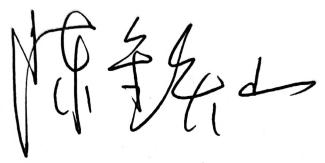 （盖单位公章）本文由历史引申出现实，由马推及到人，由个体延伸到整座城市，层层推进，主题鲜明，视野开阔，角度独特，文字细腻真挚，让人看后产生了共鸣，具有很强的可读性和现实教育意义。签名：（盖单位公章）本文由历史引申出现实，由马推及到人，由个体延伸到整座城市，层层推进，主题鲜明，视野开阔，角度独特，文字细腻真挚，让人看后产生了共鸣，具有很强的可读性和现实教育意义。签名：（盖单位公章）本文由历史引申出现实，由马推及到人，由个体延伸到整座城市，层层推进，主题鲜明，视野开阔，角度独特，文字细腻真挚，让人看后产生了共鸣，具有很强的可读性和现实教育意义。签名：（盖单位公章）本文由历史引申出现实，由马推及到人，由个体延伸到整座城市，层层推进，主题鲜明，视野开阔，角度独特，文字细腻真挚，让人看后产生了共鸣，具有很强的可读性和现实教育意义。签名：（盖单位公章）本文由历史引申出现实，由马推及到人，由个体延伸到整座城市，层层推进，主题鲜明，视野开阔，角度独特，文字细腻真挚，让人看后产生了共鸣，具有很强的可读性和现实教育意义。签名：（盖单位公章）本文由历史引申出现实，由马推及到人，由个体延伸到整座城市，层层推进，主题鲜明，视野开阔，角度独特，文字细腻真挚，让人看后产生了共鸣，具有很强的可读性和现实教育意义。签名：（盖单位公章）本文由历史引申出现实，由马推及到人，由个体延伸到整座城市，层层推进，主题鲜明，视野开阔，角度独特，文字细腻真挚，让人看后产生了共鸣，具有很强的可读性和现实教育意义。签名：（盖单位公章）本文由历史引申出现实，由马推及到人，由个体延伸到整座城市，层层推进，主题鲜明，视野开阔，角度独特，文字细腻真挚，让人看后产生了共鸣，具有很强的可读性和现实教育意义。签名：（盖单位公章）本文由历史引申出现实，由马推及到人，由个体延伸到整座城市，层层推进，主题鲜明，视野开阔，角度独特，文字细腻真挚，让人看后产生了共鸣，具有很强的可读性和现实教育意义。签名：（盖单位公章）本文由历史引申出现实，由马推及到人，由个体延伸到整座城市，层层推进，主题鲜明，视野开阔，角度独特，文字细腻真挚，让人看后产生了共鸣，具有很强的可读性和现实教育意义。签名：（盖单位公章）本文由历史引申出现实，由马推及到人，由个体延伸到整座城市，层层推进，主题鲜明，视野开阔，角度独特，文字细腻真挚，让人看后产生了共鸣，具有很强的可读性和现实教育意义。签名：（盖单位公章）本文由历史引申出现实，由马推及到人，由个体延伸到整座城市，层层推进，主题鲜明，视野开阔，角度独特，文字细腻真挚，让人看后产生了共鸣，具有很强的可读性和现实教育意义。签名：（盖单位公章）联系人联系人张惠阳张惠阳张惠阳电话059582009722059582009722059582009722059582009722手机手机1300488689813004886898电子邮箱电子邮箱443552882@qq.com443552882@qq.com443552882@qq.com443552882@qq.com443552882@qq.com443552882@qq.com443552882@qq.com443552882@qq.com邮编邮编362200362200地址地址福建省晋江市长兴路报业大厦19楼晋江经济报社福建省晋江市长兴路报业大厦19楼晋江经济报社福建省晋江市长兴路报业大厦19楼晋江经济报社福建省晋江市长兴路报业大厦19楼晋江经济报社福建省晋江市长兴路报业大厦19楼晋江经济报社福建省晋江市长兴路报业大厦19楼晋江经济报社福建省晋江市长兴路报业大厦19楼晋江经济报社福建省晋江市长兴路报业大厦19楼晋江经济报社福建省晋江市长兴路报业大厦19楼晋江经济报社福建省晋江市长兴路报业大厦19楼晋江经济报社福建省晋江市长兴路报业大厦19楼晋江经济报社福建省晋江市长兴路报业大厦19楼晋江经济报社以下仅供自荐、他荐作品填报以下仅供自荐、他荐作品填报以下仅供自荐、他荐作品填报以下仅供自荐、他荐作品填报以下仅供自荐、他荐作品填报以下仅供自荐、他荐作品填报以下仅供自荐、他荐作品填报以下仅供自荐、他荐作品填报以下仅供自荐、他荐作品填报以下仅供自荐、他荐作品填报以下仅供自荐、他荐作品填报以下仅供自荐、他荐作品填报以下仅供自荐、他荐作品填报以下仅供自荐、他荐作品填报推荐人姓名姓名姓名手机手机推荐人单位职称单位职称单位职称推荐人姓名姓名姓名手机手机推荐人单位职称单位职称单位职称获奖项名称、等级获奖项名称、等级获奖项名称、等级获奖项名称、等级